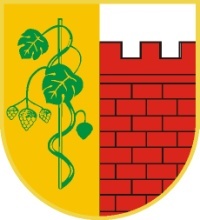 ZP/27-5/2014                                                          Witnica, 29 kwietnia 2014rUczestnicy postępowania o udzielenie zamówienia publicznegoINFORMACJA O WYBORZE  NAJKORZYSTNIEJSZEJ OFERTY w postępowaniu przetargowym o wartości szacunkowej zamówienia nie przekraczającej kwoty określone w art. 11 ust. 8 ustawy - Prawo zamówień publicznych na dostawę pn.: „ Dostawa fantomów i defibrylatora w ramach realizacji projektu „Bezpieczne pogranicze – Budowa Regionalnego Centrum Ratownictwa ".Zamawiający – Gmina Witnica  informuje, że w postępowaniu przetargowym przeprowadzonym w trybie przetargu nieograniczonego na dostawę pn. „Dostawa fantomów i defibrylatora w ramach realizacji projektu „Bezpieczne pogranicze – Budowa Regionalnego Centrum Ratownictwa ", na podstawie art. 91 ust. 1 ustawy Prawo zamówień publicznych z dnia 29 stycznia 2004r. (tekst jednolity Dz. U. z 2013r.poz. 907 z późn. zm.) „Zamawiający wybiera ofertę najkorzystniejszą na podstawie kryteriów oceny ofert określonych w specyfikacji istotnych warunków zamówienia.” Wybrano ofertę nr 1 tj. AGM Jakub Mitka z siedzibą przy ul. Szymanowskiego 6/8,             30-047 Kraków, wartość oferty ogółem 22 389,75 złotych brutto.Uzasadnienie faktyczne:W/w oferta jest ważna i nie podlega odrzuceniu oraz uzyskała największą liczbę punktów zgodnie z kryterium określonym w Specyfikacji Istotnych Warunków Zamówienia.Zgodnie z art. 92 ust. 2 ustawy Prawo zamówień publicznych z dnia 29 stycznia 2004r. (tekst jednolity Dz. U. z 2013r. poz. 907 z późn. zm.) Zamawiający informuję, że postępowaniu przetargowym o udzielenie zamówienia publicznego prowadzonym w trybie przetargunieograniczonego na wykonanie zadania pt: „Dostawa fantomów i defibrylatora w ramach realizacji projektu „Bezpieczne pogranicze – Budowa Regionalnego Centrum Ratownictwa ",   złożono dwie oferty.Streszczenie i ocena złożonych ofert.Na podstawie art. 91 ustawy – Prawo zamówień publicznych dokonano wyboru najkorzystniejszej oferty. Za najkorzystniejszą ofertę uznano Wybrano ofertę nr 1 tj. AGM Jakub Mitka z siedzibą przy ul. Szymanowskiego 6/8, 30-047 Kraków.Na podstawie przyjętego kryterium oceny oferty w/w oferta uzyskała 100 pkt. na 100 pkt. możliwych do uzyskania. INFORMACJA O WYKONAWCY WYKLUCZONEGO Z POSTĘPOWANIAW prowadzonym postępowaniu  nie wykluczono żadnego wykonawcy.INFORMACJA O ODRZUCENIU OFERTYW prowadzonym postępowaniu  nie odrzucono żadnej  oferty .INFORMACJA O ZAWARCIU UMOWYZgodnie z art. 94 ust. 2 pkt 3 lit. a) ustawy Zamawiający może zawrzeć umowę w sprawie zamówienia publicznego przed upływem terminów, o których mowa w art. 94 ust. 1 pkt 2 ustawy. Zamawiający informuje, że termin zawarcia umowy przypada na dzień 6 kwietnia 2014r.POUCZENIE:Od niniejszych rozstrzygnięć przysługuje odwołanie, którego procedury określono w dziale VI w ustawie Prawo zamówień publicznych z dnia 29.01.2004 r. (tekst jednolity Dz. U. z 2013 r. poz. 907 z póź. zm.).Prosimy o potwierdzenie w dniu dzisiejszym odbioru czytelnego niniejszego pisma faksem na numer telefonu:+48 95 7515218 lub e-mailem na adres: wrg@witnica.pl . W razie braku wyraźnego potwierdzenia z Państwa strony w postępowaniu dowodowym zamawiający przedłoży dowód nadania faksu lub pisma przesłanego pocztą elektroniczną.Numer ofertyNazwa i adres wykonawcy Kryterium oceny oferty  cena bruttoLiczba przyznanych punktówUWAGI1AGM Jakub Mitka z siedzibą przy ul. Szymanowskiego 6/8,   30-047 Kraków,22 389,75100%2BOXMET MEDICAL sp.z.o.oul. Piskorzów 5158-250 Pieszyce23 537,7095,12%